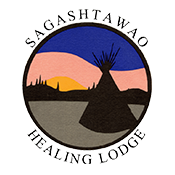 EMPLOYMENT OPPORTUNITYTreatment Program SupervisorPermanent Full Time PositionUnder the direction of the Executive Director, the Treatment Program Supervisor assumes the responsibility for supervision of treatment staff, scheduling, and professional development of the treatment team.  The Treatment Program Supervisor also assumes the responsibility of conducting individual and/or group counselling as needed.QUALIFICATIONS:Prior education/experience in addictions recoveryOutstanding therapeutic, professional, and clinical communication skillsAbility to assess and articulate job performance of treatment staffLead and give direction to treatment staffFlexible availability to respond to emergency situations after hoursPrior Management experience is preferredMust possess excellent oral and written skillsProficiency with operating Microsoft Word and ExcelAbility to speak/understand Cree is a definite assetAbility to maintain a high degree of confidentialityValid Class “G” Driver’s License is mandatoryMust provide criminal record check with resume (CPIC)Must abstain from substance abuseSalary:  As per Contribution Agreement DEADLINE:  December 30, 2022Please mail or email resumes marked “Confidential” to:Sagashtawao Healing LodgeP.O. Box 99Moosonee, Ontario P0L 1Y0email address:  admin.support@sagashtawao.caPhone:  705-336-3450We thank all applicants, however, only those considered for an interview will be contacted.